                                                    ΠΡΟΣΚΛΗΣΗ ΕΚΔΗΛΩΣΗΣ ΕΝΔΙΑΦΕΡΟΝΤΟΣ              			     • Με κάθε προσφορά να κατατίθεται από το ταξιδιωτικό γραφείο απαραιτήτως και Υπεύθυνη Δήλωση, ότι διαθέτει: «Βεβαίωση συνδρομής των νόμιμων προϋποθέσεων λειτουργίας τουριστικού γραφείου», η οποία βρίσκεται σε ισχύ.• Οι προσφορές πρέπει να κατατίθενται   κ λ ε ι σ τ έ ς   στο σχολείο: α) Κλειστές σε έντυπη μορφή στο σχολείο (όχι με email ή fax)  ή β) Κλειστές σε έντυπη μορφή ή με e-mail (κλειστές, με κωδικό) στο σχολείο                                                                                                                                 Ο Διευθυντής του σχολείου	                                                                                                                Ε. ΣΚΟΡΔΑΣ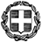 ΕΛΛΗΝΙΚΗ ΔΗΜΟΚΡΑΤΙΑΥΠΟΥΡΓΕΙΟ  ΠΑΙΔΕΙΑΣ ΚΑΙ ΘΡΗΣΚΕΥΜΑΤΩΝ- - - - -ΠΕΡΙΦΕΡΕΙΑΚΗ Δ/ΝΣΗ Π.Ε. ΚΑΙ Δ.Ε. ΑΤΤΙΚΗΣΔΙΕΥΘΥΝΣΗ ΔΕΥΤΕΡΟΒΑΘΜΙΑΣ ΕΚΠΑΙΔΕΥΣΗΣΒ΄ ΑΘΗΝΑΣ ΓΕΛ ΜΕΛΙΣΣΙΩΝ                                                                                                                 Ημερομηνία  9/12/2022Αρ. Πρ 827ΠΡΟΣ:  Τουριστικά Γραφεία(μέσω ιστοσελίδας Δ.Δ.Ε. Β΄ Αθήνας)1ΣΧΟΛΕΙΟΓΕΛ ΜΕΛΙΣΣΙΩΝ 2ΠΡΟΟΡΙΣΜΟΣ/ΟΙ-ΗΜΕΡΟΜΗΝΙΑ ΑΝΑΧΩΡΗΣΗΣ ΚΑΙ ΕΠΙΣΤΡΟΦΗΣCERN – ΕΛΒΕΤΙΑ  20 ΦΕΒΡΟΥΑΡΙΟΥ – 23 ΦΕΒΡΟΥΑΡΙΟΥ 20233ΠΡΟΒΛΕΠΟΜΕΝΟΣ ΑΡΙΘΜΟΣ ΣΥΜΜΕΤΕΧΟΝΤΩΝ(ΜΑΘΗΤΕΣ-ΚΑΘΗΓΗΤΕΣ)ΜΑΘΗΤΕΣ: 44 ΚΑΘΗΓΗΤΕΣ: 4 4ΜΕΤΑΦΟΡΙΚΟ ΜΕΣΟ/Α-ΠΡΟΣΘΕΤΕΣ ΠΡΟΔΙΑΓΡΑΦΕΣΑΕΡΟΠΛΑΝΟ – ΑΕΡΟΠΛΑΝΟ(ΟΧΙ LOW COST ΑΕΡΟΠΟΡΙΚΕΣ ΕΤΑΙΡΕΙΕΣ)ΠΡΩΙΝΗ ΠΤΗΣΗ ΑΠΟ ΑΘΗΝΑ – ΒΡΑΔΥΝΗ ΠΤΗΣΗ ΕΠΙΣΤΡΟΦΗΣΛΕΩΦΟΡΕΙΟ  ΣΤΗΝ ΔΙΑΘΕΣΗ ΤΟΥ ΣΧΟΛΕΙΟΥ ΚΑΘ ΌΛΗ ΤΗΝ ΔΙΑΡΚΕΙΑ ΤΗΣ ΕΚΔΡΟΜΗΣ.5ΚΑΤΗΓΟΡΙΑ ΚΑΤΑΛΥΜΑΤΟΣ-ΠΡΟΣΘΕΤΕΣ ΠΡΟΔΙΑΓΡΑΦΕΣ(ΜΟΝΟΚΛΙΝΑ/ΔΙΚΛΙΝΑ/ΤΡΙΚΛΙΝΑ-ΠΡΩΙΝΟ Ή ΗΜΙΔΙΑΤΡΟΦΗ) 3 ΔΙΑΝΥΚΤΕΡΕΥΣΕΙΣ ΣΕ ΞΕΝΟΔΟΧΕΙΟ ΣΕ 4* ΠΛΗΣΙΟΝ ΣΤΗΝ ΠΟΛΗ ΤΗΣ ΓΕΝΕΥΗΣ.ΠΡΩΙΝΟ ΚΑΙ ΔΕΙΠΝΟ ΚΑΘΗΜΕΡΙΝΩΣ ΣΕ ΜΠΟΥΦΕ ΚΑΙ ΜΟΝΟ.ΑΣΦΑΛΙΣΤΙΚΗ ΚΑΙ ΦΟΡΟΛΟΓΙΚΗ ΕΝΗΜΕΡΟΤΗΤΑΓΡΑΠΤΗ ΕΠΙΒΕΒΑΙΩΣΗ ΓΙΑ ΤΟ ΣΧΟΛΕΙΟ ΜΑΣ ΑΠΟ ΤΗΝ ΑΕΡΟΠΟΡΙΚΗ ΕΤΑΙΡΕΙΑ.ΓΡΑΠΤΗ ΕΠΙΒΕΒΑΙΩΣΗ ΓΙΑ ΤΟ ΣΧΟΛΕΙΟ ΜΑΣ ΑΠΟ ΤΟ ΞΕΝΟΔΟΧΕΙΟ. ΑΠΟΔΕΚΤΕΣ ΠΡΟΣΦΟΡΕΣ ΜΟΝΟ ΑΠΟ ΕΠΙΣΗΜΑ ΤΑΞΙΔΙΩΤΙΚΑ ΓΡΑΦΕΙΑ ΜΕ ΑΝΑΛΥΤΙΚΗ ΛΙΣΤΑ ΣΧΟΛΕΙΩΝ ΠΟΥ ΕΧΟΥΝ ΤΑΞΙΔΕΥΣΕΙ  5ΕΤΙΑΣ ΤΟΥΛΑΧΙΣΤΟΝ , ΕΓΓΕΓΡΑΜΜΕΝΑ ΣΤΟΝ ΗΑΤΤΑ ΚΑΙ ΕΟΤ (ΘΑ ΕΠΙΣΥΝΑΠΤΕΤΑΙ ΒΕΒΑΙΩΣΗ).ΛΟΙΠΕΣ ΥΠΗΡΕΣΙΕΣ (ΠΡΟΓΡΑΜΜΑ, ΠΑΡΑΚΟΛΟΥΘΗΣΗ ΕΚΔΗΛΩΣΕΩΝ, ΕΠΙΣΚΕΨΗ ΧΩΡΩΝ, ΓΕΥΜΑΤΑ κ.τ.λ.))ΠΕΡΙΗΓΗΣΕΙΣ ΜΕ ΑΡΧΗΓΟ ΣΥΝΟΔΟ ΤΟΥ ΓΡΑΦΕΙΟΥ  ΚΑΙ ΠΛΗΡΕΣ ΑΝΑΛΥΤΙΚΟ ΠΡΟΓΡΑΜΜΑ ΠΟΥ ΘΑ ΣΥΜΦΩΝΗΘΕΙ ΜΕ ΤΟ ΑΝΤΙΣΤΟΙΧΟ ΤΑΞΙΔΙΩΤΙΚΟ ΓΡΑΦΕΙΟ ΠΟΥ ΘΑ ΑΝΑΛΑΒΕΙ ΤΗΝ ΔΙΕΚΠΑΙΡΑΙΩΣΗ ΤΗΣ ΕΚΔΡΟΜΗΣ 7ΥΠΟΧΡΕΩΤΙΚΗ ΑΣΦΑΛΙΣΗ ΕΠΑΓΓΕΛΜΑΤΙΚΗΣ ΑΣΤΙΚΗΣ ΕΥΘΥΝΗΣ ΔΙΟΡΓΑΝΩΤΗΝΑΙ8ΠΡΟΣΘΕΤΗ ΠΡΟΑΙΡΕΤΙΚΗ ΑΣΦΑΛΙΣΗ ΚΑΛΥΨΗΣΕΞΟΔΩΝ ΣΕ ΠΕΡΙΠΤΩΣΗ ΑΤΥΧΗΜΑΤΟΣ  Ή ΑΣΘΕΝΕΙΑΣ (ΤΑΞΙΔΙΩΤΙΚΗ ΑΣΦΑΛΙΣΗ)ΝΑΙ/ΕΙΔΙΚΗ ΚΑΛΥΨΗ COVID-19 9ΤΕΛΙΚΗ ΣΥΝΟΛΙΚΗ ΤΙΜΗ ΟΡΓΑΝΩΜΕΝΟΥ ΤΑΞΙΔΙΟΥ(ΣΥΜΠΕΡΙΛΑΜΒΑΝΟΜΕΝΟΥ  Φ.Π.Α.)ΝΑΙ10ΕΠΙΒΑΡΥΝΣΗ ΑΝΑ ΜΑΘΗΤΗ (ΣΥΜΠΕΡΙΛΑΜΒΑΝΟΜΕΝΟΥ Φ.Π.Α.)ΝΑΙ11ΚΑΤΑΛΗΚΤΙΚΗ ΗΜΕΡΟΜΗΝΙΑ ΚΑΙ ΩΡΑ ΥΠΟΒΟΛΗΣ ΠΡΟΣΦΟΡΑΣΗΜΕΡ/ΝΙΑ: 15/12/2022       09:00πμ12ΗΜΕΡΟΜΗΝΙΑ ΚΑΙ ΩΡΑ ΑΝΟΙΓΜΑΤΟΣ ΠΡΟΣΦΟΡΩΝΗΜΕΡ/ΝΙΑ: 15/12/2022        09:30πμ